Клиника эстетической медицины «Premium Aesthetics» представляетБЕЗБОЛЕЗНЕННОЕ УДАЛЕНИЕ ВОЛОС ЛАЗЕРОМ:НАСЛАЖДАЙТЕСЬ ПРОЦЕССОМ, УДИВЛЯЙТЕСЬ РЕЗУЛЬТАТУ!ПОПРОБУЙТЕ ЛАЗЕРНУЮ ЭПИЛЯЦИЮ LIGHTSHEER DUET – РЕШИТЕ ПРОБЛЕМУ НЕЖЕЛАТЕЛЬНЫХ ВОЛОС НАВСЕГДА!Вам понадобится всего от 2 до 5 сеансов!Почему LightSheer DUET?Гарантированная эффективность30-40% волосков исчезают уже после первого сеансаМаксимальная скоростьВремя одного сеанса – 5-20 минутАбсолютная безопасностьБез пятен, ожогов и вросших волосРасслабляющий комфортВакуум уменьшает чувствительностьОжидаемый результатГладкая чистая кожа навсегда!Диодный лазер LightSheer DUET – уникальная разработка специалистов американской компании Lumenis, инновационный лазерный аппарат, предназначенный для максимально эффективной, безболезненной и быстрой эпиляции. С помощью LightSheer DUET полное прекращение роста волос достигается всего за несколько сеансов.Благодаря технологии вакуумного усиления LightSheer DUET успешно работает с любым цветом волос на любом фототипе кожи. Вакуум притягивает волосяную луковицу непосредственно к лазерному хрусталику и одновременно растягивает кожу. Растяжение кожи позволяет снизить плотность меланина, что, в свою очередь, существенно снижает болезненность и полностью исключает появление ожогов.ИДЕАЛЬНО ГЛАДКОЕ ТЕЛО НА ДОЛГИЕ ГОДЫ – ТЕПЕРЬ ЭТО РЕАЛЬНОЗдесь стоит разместить несколько «говорящих» фото до и после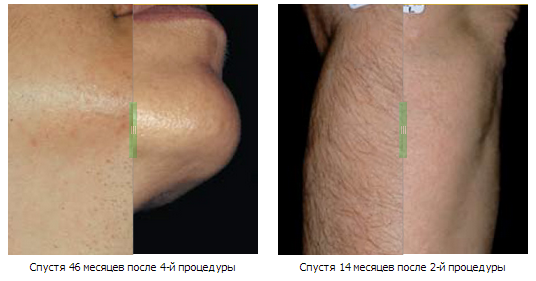 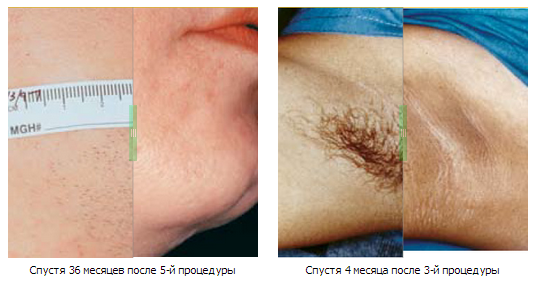 Еще фото…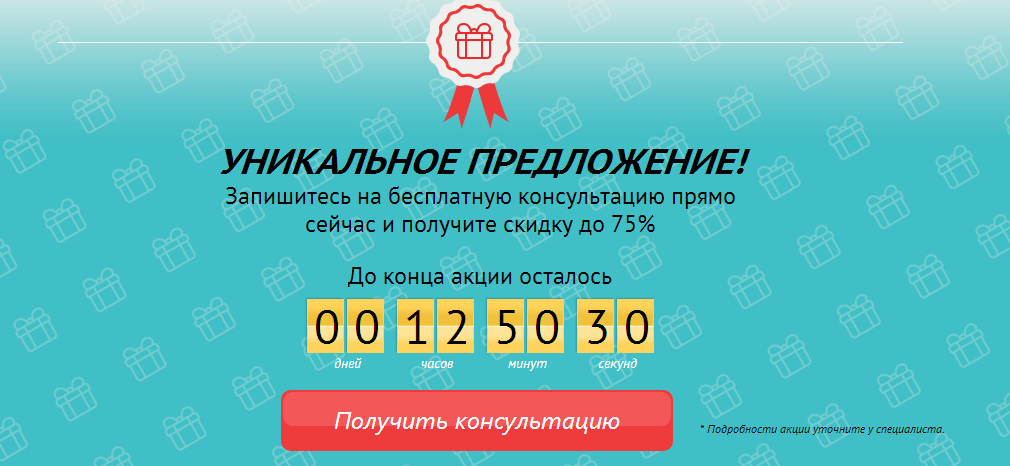 5 причин попробовать эпиляцию лазерным аппаратом LightSheer DUET в клинике эстетической медицины «Premium Aesthetics»Причина 1.С вами будут работать сертифицированные эксперты по проведению этой процедуры в России. Наша клиника является официальным дистрибьютором  аппаратов LightSheer DUET по России и странам СНГ, наши врачи обучают представителей других клиник при приобретении аппаратов.Причина 2.Вы намерены навсегда распрощаться с нежелательными волосами и многими комплексами.Неприятный запах от пропотевших волос, следы от порезов, раздражение после эпиляции, ощущение дискомфорта, стеснение и скованность – все это останется в прошлом!Причина 3.Вам понравится стоимость услуги. Мы предложим цены на порядок ниже, чем в других клиниках. Кроме того, Вы можете прямо сейчас принять участие в акции – заполнить простую форму (имя и телефон) на этом сайте и получить бесплатную консультацию специалиста + дополнительную скидку до 75%. Причина 4.Вам понравится скорость. В 3-5 раз быстрее, чем на обычном лазерном аппарате. Весь сеанс удаления волос займет от 5 до 20 минут Вашего времени. Для сравнения: сеанс эпиляции  ног обычным лазером занимает до 2 часов.Причина 5.Вы наверняка останетесь довольны – и качеством обслуживания, и результатом! Полное прекращение роста волос – именно такой результат получают наши клиенты. Все наши специалисты отличаются не только высоким профессионализмом, но и деликатностью.Сертификаты и специалисты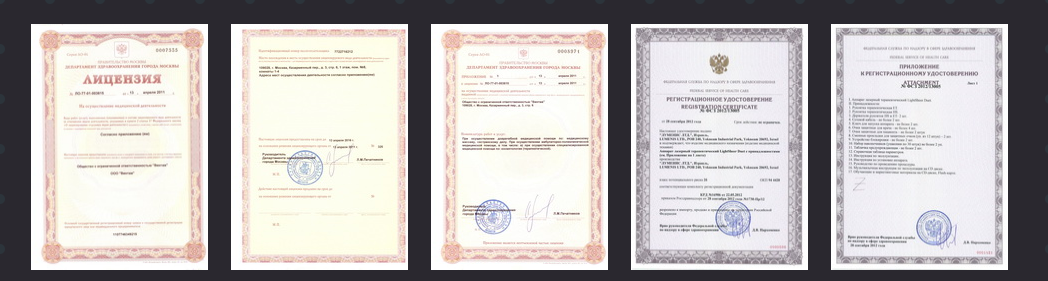 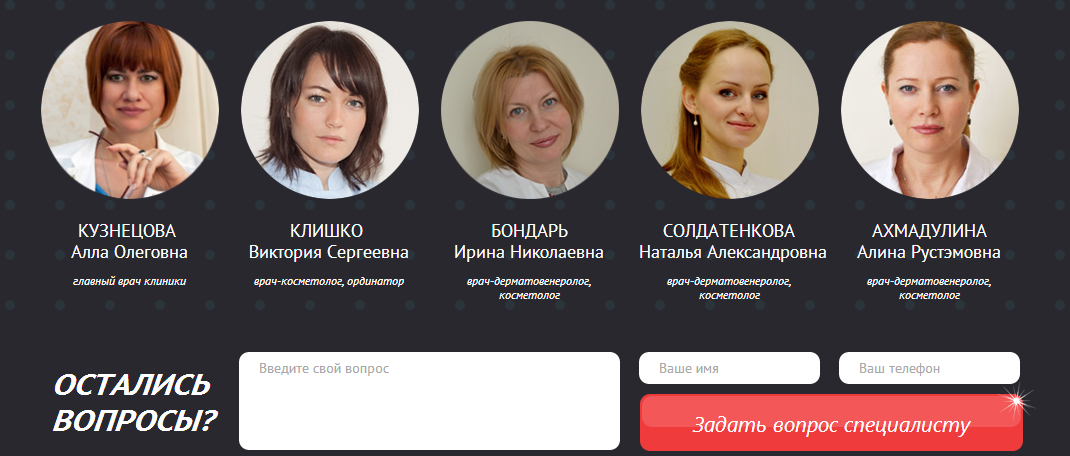 Отзывы Узнайте, сколько стоит лазерная эпиляция LightSheer DUET именно для васПрайс и расчет стоимостиВы все еще сомневаетесь?..Я могу быть уверен(а), что волосы будут удалены навсегда и сколько сеансов понадобится пройти для этого?Для полного удаления волос диодным лазером LightSheer DUET необходимо от 3 до 5 сеансов, в зависимости от индивидуальных особенностей пациента – типа и структуры волос, уровня гормонов и т.п. Как правило, для мужчин требуется большее количество сеансов, что обусловлено гормональными особенностями. Интервал между сеансами – от 1 до 2 месяцев. В дальнейшем возможен рост единичных волос, но их можно устранить гораздо дешевле, оплачивая отдельные вспышки.Почему нельзя убрать все волосы на одном сеансе?Одного сеанса для полного удаления нежелательных волос недостаточно. Все дело в том, часть волосяных фолликул находится в состоянии покоя, их активность начинается спустя 3–4 недели после проведенного сеанса, и на коже вырастают новые волосы. Вот именно поэтому лазерную эпиляцию нужно проводить несколько раз.Можно ли с помощью удалять волосы на загорелой коже?Диодный лазер LightSheer DUET удаляет как светлые, так и темные волосы у пациентов с любым типом кожи: светлая, загорелая и даже смуглая. Рекомендуется не загорать за 2 недели ДО и 2 дня ПОСЛЕ сеанса.У меня есть какие-либо гарантии результата?Ваше дело останется гладким на долгие месяцы и даже годы. Многие звезды шоу-бизнеса и публичные люди, бизнесмены и бизнес-леди предпочитают именно этот способ удаления волос по одной причине – эффект может сохраняться всю жизнь.Это действительно небольно?Да, действительно небольно! Неприятные и болезненные ощущения исключены – благодаря особой технологии вакуумного усиления. Ваши гарантииГарантия результатаМы настолько уверены в результате, который обещаем всем своим пациентам, что можем дать 100% гарантию! Если результат в чем-то не устроит лично Вас, мы вернем Вам деньги.Гарантия безболезненностиМы гарантируем, что больно не будет! Эпиляция LightSheer DUET не имеет ничего общего по ощущениям с эпиляцией воском, шугарингом или лазерной эпиляцией на других аппаратах типа александрийского.Гарантия безопасности Опыт наших специалистов и огромное количество пациентов, которые уже попробовали лазерную эпиляцию LightSheer DUET, позволяют нам дать гарантию безопасности – никаких ожогов, пигментации, пятен, раздражений и вросших волос! Эпиляция LightSheer DUET не принесет вреда Вашей коже! Просто попробуйте ЭТО!Красота и гладкость всегда… Ощущение ухоженности и комфорта… Уверенность в любой ситуации… И  отсутствие необходимости регулярно тратить время и деньги на эпиляцию, терпеть боль и дискомфорт… Согласитесь, стОит поробовать!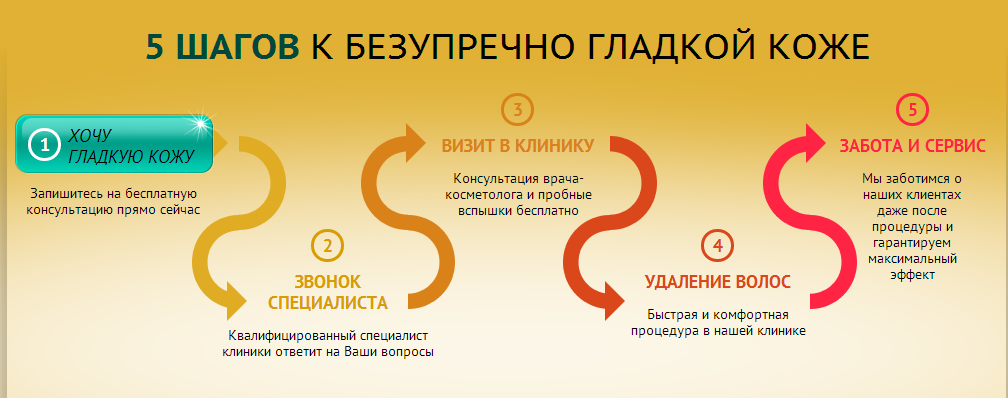 Клиника эстетической медицины «Premium Aesthetics»: мы делаем инновации доступными для Вас!ВСЕ УСЛУГИ КЛИНИКИКак нас найти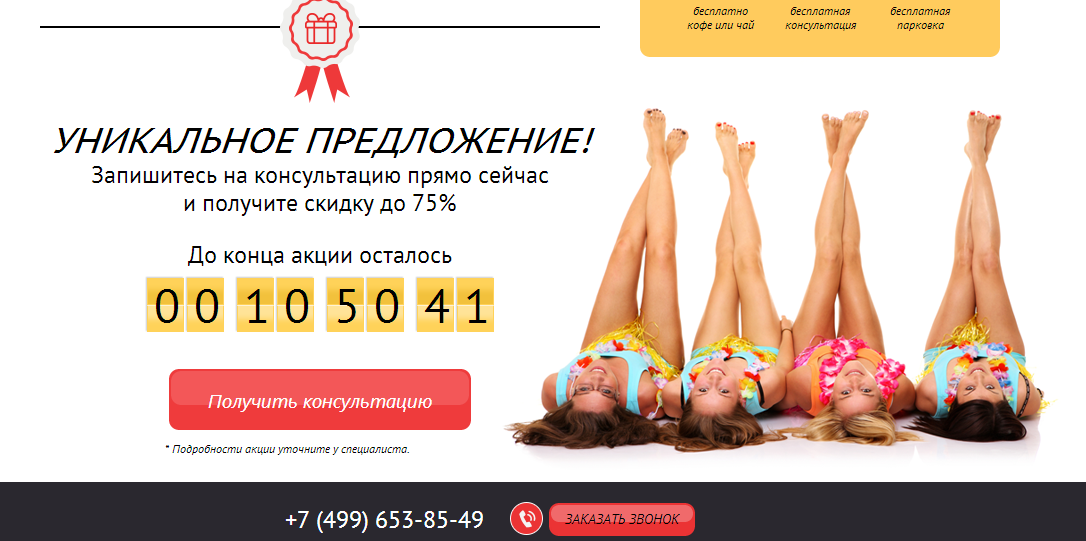 